Vangelo  Lc 3,10-18
E noi che cosa dobbiamo fare?

Dal vangelo secondo Luca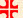 In quel tempo, le folle interrogavano Giovanni, dicendo: «Che cosa dobbiamo fare?». Rispondeva loro: «Chi ha due tuniche, ne dia a chi non ne ha, e chi ha da mangiare, faccia altrettanto».Vennero anche dei pubblicani a farsi battezzare e gli chiesero: «Maestro, che cosa dobbiamo fare?». Ed egli disse loro: «Non esigete nulla di più di quanto vi è stato fissato».Lo interrogavano anche alcuni soldati: «E noi, che cosa dobbiamo fare?». Rispose loro: «Non maltrattate e non estorcete niente a nessuno; accontentatevi delle vostre paghe».Poiché il popolo era in attesa e tutti, riguardo a Giovanni, si domandavano in cuor loro se non fosse lui il Cristo, Giovanni rispose a tutti dicendo: «Io vi battezzo con acqua; ma viene colui che è più forte di me, a cui non sono degno di slegare i lacci dei sandali. Egli vi battezzerà in Spirito Santo e fuoco. Tiene in mano la pala per pulire la sua aia e per raccogliere il frumento nel suo granaio; ma brucerà la paglia con un fuoco inestinguibile».Con molte altre esortazioni Giovanni evangelizzava il popolo. 